        Зміни в пенсійному забезпеченні з 1 січня 2016 року: аналіз ФПУ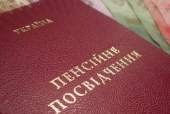        Згідно з статтею 28 Закону України «Про загальнообов’язкове державне пенсійне страхування» мінімальний розмір пенсії за віком встановлюється на рівні прожиткового мінімуму, встановленого для осіб, які втратили працездатність.Відповідно до Закону України «Про Державний бюджет України на 2016 рік» прожитковий мінімум для зазначеної категорії осіб становить:– з 1 січня 2016 року – 1074 грн. (з 1 січня мінімальний розмір пенсії за віком не змінюється, оскільки цей розмір був встановлений ще з 1 вересня 2015 року);– з 1 травня 2016 року – 1130 грн. (підвищується на 5,2 %);– з 1 грудня 2016 року – 1208 грн. (підвищується на 6,9 %).У зв’язку з цим з 1 травня і з 1 грудня 2016 року буде підвищено мінімальний розмір пенсії (крім працюючих пенсіонерів), обчислений відповідно до статті 28 Закону України "Про загальнообов’язкове державне пенсійне страхування" (а також і підвищення до пенсій за понаднормовий стаж).Пенсіонерам, які працюють (провадять діяльність, пов’язану з отриманням доходу, що є базою нарахування єдиного внеску на загальнообов’язкове державне соціальне страхування), після звільнення з роботи або припинення такої діяльності пенсія перераховується з урахуванням прожиткового мінімуму для осіб, які втратили працездатність, визначеного законом на дату звільнення з роботи або припинення такої діяльності.Подаємо повний аналіз, підготовлений Управління соціального страхування і пенсійного забезпечення апарату Федерації профспілок України.Зaвантажити документ zmini-v-pensijnomu-zabezpechenni-z-1-sichnya-2016.doc [71,5 Kb]                                               Прес-служба Профспілки працівників освіти і науки України Президент України дав відповідь на профспілкову електронну петицію щодо санаторно-курортного лікування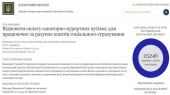  Голова СПО об’єднань профспілок Григорій Осовий звернувся до Президента України Петра Порошенка з проханням задовольнити вимоги цієї електронної петиції, яка станом на 22 грудня 2015 року зібрала 25 246 підписів громадян України.                                     ВІДПОВІДЬ НА ЕЛЕКТРОННУ ПЕТИЦІЮ        Відповідь Президента України на електронну петицію № 22/001450-еп «Відновити оплату санаторно-курортних путівок для працюючих за рахунок коштів соціального страхування», розміщену на веб-сайті Офіційного інтернет-представництва Президента України 25.09.2015 громадянином Г.В.Осовим      Відповідно до статті 40 Конституції України та статті 231 Закону України «Про звернення громадян» мною розглянуто розміщену на веб-сайті Офіційного інтернет-представництва Президента України 25.09.2015 громадянином Г.В.Осовим електронну петицію «Відновити оплату санаторно-курортних путівок для працюючих за рахунок коштів соціального страхування», яку підписали понад 25 тисяч громадян.    Поділяючи стурбованість громадськості щодо порушеної проблеми, хочу зазначити, що Законом України від 28.12.2014 № 77-VІІІ «Про внесення змін до деяких законодавчих актів України щодо реформування загальнообов’язкового державного соціального страхування та легалізації фонду оплати праці» внесено зміни до Закону України «Про загальнообов’язкове державне соціальне страхування», зокрема щодо скорочення функцій Фонду соціального страхування України та його видатків нестрахового характеру (які не пов’язані з наданням матеріального забезпечення та соціальних послуг у разі настання страхового випадку), а саме: на санаторно-курортне лікування застрахованих осіб, оздоровлення дітей, часткове фінансування санаторіїв-профілакторіїв.     При цьому Законом України «Про загальнообов’язкове державне соціальне страхування» (у редакції Закону України від 28.12.2014 № 77-VІІІ) передбачено, що за рахунок коштів соціального страхування здійснюється лікування застрахованих осіб у реабілітаційних відділеннях санаторно-курортних закладів після перенесених захворювань і травм за рахунок коштів Фонду соціального страхування України. А Законом України «Про оздоровлення та відпочинок дітей» (зі змінами, внесеними Законом України від 28.12.2014 № 77-VІІІ) встановлено, що оздоровлення дітей, у тому числі дітей працюючих осіб, здійснюється за рахунок коштів підприємств, установ та організацій (відповідно до колективних договорів і угод), професійних спілок і фондів, добровільних внесків юридичних та фізичних осіб, інших джерел.       Водночас пропозиція щодо спрямування коштів соціального страхування на часткове фінансування санаторіїв-профілакторіїв, закладів оздоровлення та відпочинку не узгоджується з Основами законодавства України про загальнообов’язкове державне соціальне страхування, якими передбачено надання страховими фондами, в тому числі і Фондом соціального страхування України, матеріального забезпечення та соціальних послуг застрахованим особам і визначено суб’єктом загальнообов’язкового державного соціального страхування лише застраховану особу, а не установу, яка надає їй послуги.         Ураховуючи важливість забезпечення одержання особами, застрахованими у системі загальнообов’язкового державного соціального страхування, та їх дітьми профілактичних соціальних послуг, Прем’єр-міністру України А.П.Яценюку запропоновано вжити заходів для всебічного та ґрунтовного опрацювання центральними органами виконавчої влади питання щодо визначення ефективних механізмів державної підтримки надання відповідних послуг і за підсумками проведеної роботи ухвалити необхідні рішення.П. ПОРОШЕНКОПрес-служба Профспілки працівників освіти і науки України